Хотели – Велико Търново Забележка: информацията за цени е към дата 02.01.2024 годинаХотелВид услугаЦена, лв.Телефон/и за резервацияХотел Премиер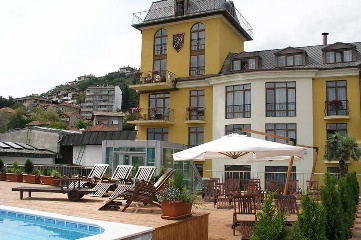 ул. „Сава Пенев“ 1, гр. Велико Търновое-mail: office@hotelpremier-bg.com,hotel.premier@abv.bg Нощувка със закускаСтая за двама души110 лв.0886 05 65 650886 07 67 67Хотел Елена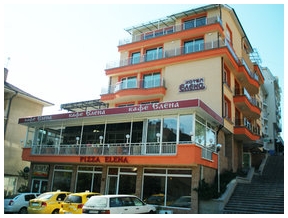 бул. "България" 21 В, гр. Велико Търновое-mail: elena_hotel@mail.bg Нощувка със закускаСтая за един човекСтая за двама души75 лв.98 лв.062 624 1030885 22 84 55Парк Хотел Ивайло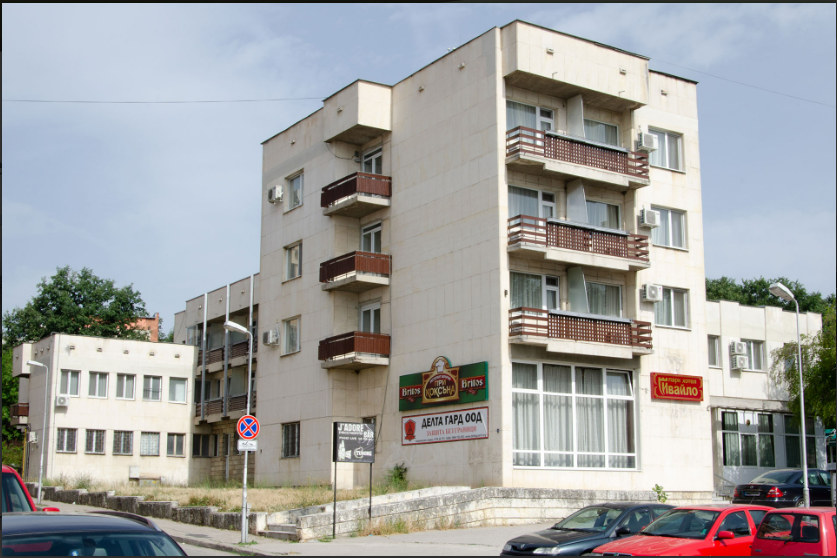 ул. „Тодор Балина“ 14, гр. Велико Търновоe-mail: reservations@park-hotel-ivailo.bgНощувка със закуска Стая за двама души85 лв.0876 20 79 02, 0876 65 86 08Хотел Аквая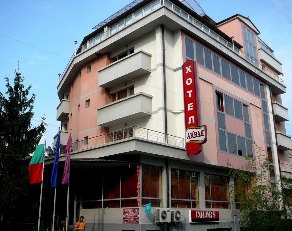 ул. „Любен Каравелов“ 40, гр. Велико Търново е-mail: akvaya@abv.bg Нощувка без закускаСтая за един човекЛегло в стая за двама или трима души49 лв.32 лв.0889 044 7440884 099 399062 620 224